สมาคมนักวิจัยแห่งประเทศไทย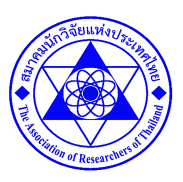 เลขที่ 196 อาคาร วช.8 ชั้น 2 ถนนพหลโยธิน แขวงลาดยาว เขตจตุจักร กรุงเทพมหานคร 10900โทร. 02-597-0787 , 087-931-5303  โทรสาร 02-597-0801 Website: www.ar.or.th E-mail: ar@ar.or.thแบบตอบรับเข้าร่วมโครงการอบรมเชิงปฏิบัติการ 
หลักสูตรโปรแกรมการประมวลผล PLSระหว่างวันที่ 16-17 มีนาคม 2562  ส่วนที่ 1: ข้อมูลส่วนตัว
ชื่อ - สกุล (ภาษาไทย)	.......................................................................................................................................................
ชื่อ - สกุล (ภาษาอังกฤษ) 	.......................................................................................................................................................
ตำแหน่ง ................................................................... องค์กร .....................................................................................................
เบอร์โทรศัพท์ติดต่อ ........................................ Email ...............................................................................................................
หมายเหตุ : หากกรอกข้อมูลครบถ้วนเรียบร้อยแล้ว กรุณาส่งหลักฐานกลับมาทางอีเมล์
ส่วนที่ 2: ค่าใช้จ่ายและการชำระเงินค่าใช้จ่ายในการอบรมหลักสูตร สมาชิกสมาคมนักวิจัยฯ 5,000.00 บาท  (ราคานี้รวมภาษีมูลค่าเพิ่ม VAT 7%) 
                                                 บุคคลทั่วไป 5,500.00 บาท (ราคานี้รวมภาษีมูลค่าเพิ่ม VAT 7%)เงื่อนไขการชำระเงินโอนเงินผ่านธนาคาร : ส่งหลังฐานการโอนเงินมาทาง E-mail : ar@ar.or.th
(โปรดระบุที่อยู่และที่อยู่ของหน่วยงานต้นสังกัดเพื่อใช้ออกเอกสารประกอบการเบิกค่าใช้จ่าย)
ธนาคาร : ทหารไทย จำกัด (มหาชน)
ชื่อบัญชี สมาคมนักวิจัยแห่งประเทศไทย 
เลขที่บัญชี 069-2-55518-8กรณีชำระเป็นเช็ค : ชำระค่าอบรมเป็นเช็ค โดยสั่งจ่ายในนาม “สมาคมนักวิจัยแห่งประเทศไทย” เงื่อนไขการเปลี่ยนแปลงขอสงวนสิทธิ์สำหรับการเลื่อนวันอบรม หรือ ไม่เปิดอบรมหลักสูตร หากมีผู้สมัครไม่เต็มจำนวนที่กำหนดไว้ หากมีความประสงค์ขอยกเลิกการเข้าร่วมอบรม จะต้องทำการโทรแจ้งยกเลิกกับเจ้าหน้าที่ของสมาคมทราบล่วงหน้า 10 วัน ก่อนการอบรม หากไม่แจ้งตามกำหนดท่านจะต้องชำระค่าฝึกอบรมเต็มจำนวนหากมีข้อสงสัยกรุณาติดต่อ คุณณัฏฐมนภรน์ ชีววิภาส (ปัท) มือถือ : 087-931-5303  หรือ 02-579-0787 อีเมล์ : ar@ar.or.th    ID Line: ar.or.thหมายเหตุ ทางผู้เข้าอบรม จะต้องส่งแบบตอบรับเข้าร่วมโครงการอบรม หลักสูตรโปรแกรมการประมวลผล SEM และชำระค่าหลักสูตรก่อนเข้าร่วมอบรม เพื่อยืนยันสิทธิ์ในการเข้าร่วมอบรม หากพ้นจากนี้แล้วทางคณะจัดงาน ขอสงวนสิทธิ์ให้ผู้สนใจท่านอื่น** ท่านสามารถกรอกเอกสารการลงทะเบียนและส่งมาทาง E-mail : ar@ar.or.th **กรุณากรอกที่อยู่และที่อยู่ของหน่วยงานต้นสังกัดเพื่อใช้ออกเอกสารประกอบการเบิกค่าใช้จ่าย (อย่างชัดเจน)
